2025 Bermuda Holidays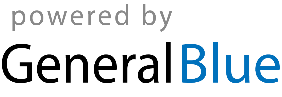 Bermuda 2025 CalendarBermuda 2025 CalendarBermuda 2025 CalendarBermuda 2025 CalendarBermuda 2025 CalendarBermuda 2025 CalendarBermuda 2025 CalendarBermuda 2025 CalendarBermuda 2025 CalendarBermuda 2025 CalendarBermuda 2025 CalendarBermuda 2025 CalendarBermuda 2025 CalendarBermuda 2025 CalendarBermuda 2025 CalendarBermuda 2025 CalendarBermuda 2025 CalendarBermuda 2025 CalendarBermuda 2025 CalendarBermuda 2025 CalendarBermuda 2025 CalendarBermuda 2025 CalendarBermuda 2025 CalendarJanuaryJanuaryJanuaryJanuaryJanuaryJanuaryJanuaryFebruaryFebruaryFebruaryFebruaryFebruaryFebruaryFebruaryMarchMarchMarchMarchMarchMarchMarchSuMoTuWeThFrSaSuMoTuWeThFrSaSuMoTuWeThFrSa123411567891011234567823456781213141516171891011121314159101112131415192021222324251617181920212216171819202122262728293031232425262728232425262728293031AprilAprilAprilAprilAprilAprilAprilMayMayMayMayMayMayMayJuneJuneJuneJuneJuneJuneJuneSuMoTuWeThFrSaSuMoTuWeThFrSaSuMoTuWeThFrSa12345123123456767891011124567891089101112131413141516171819111213141516171516171819202120212223242526181920212223242223242526272827282930252627282930312930JulyJulyJulyJulyJulyJulyJulyAugustAugustAugustAugustAugustAugustAugustSeptemberSeptemberSeptemberSeptemberSeptemberSeptemberSeptemberSuMoTuWeThFrSaSuMoTuWeThFrSaSuMoTuWeThFrSa1234512123456678910111234567897891011121313141516171819101112131415161415161718192020212223242526171819202122232122232425262727282930312425262728293028293031OctoberOctoberOctoberOctoberOctoberOctoberOctoberNovemberNovemberNovemberNovemberNovemberNovemberNovemberDecemberDecemberDecemberDecemberDecemberDecemberDecemberSuMoTuWeThFrSaSuMoTuWeThFrSaSuMoTuWeThFrSa1234112345656789101123456787891011121312131415161718910111213141514151617181920192021222324251617181920212221222324252627262728293031232425262728292829303130Jan 1	New Year’s DayApr 18	Good FridayMay 30	Bermuda DayJun 16	National Heroes DayJul 31	Emancipation DayAug 1	Somers’ DaySep 1	Labour DayNov 11	Remembrance DayDec 25	Christmas DayDec 26	Boxing Day